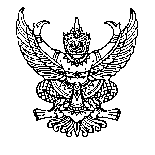 บันทึกข้อความส่วนราชการ	สำนักงานหมวดวิชาศึกษาทั่วไป   มหาวิทยาลัยราชภัฏลำปางที่        		/………………                               วันที่..............เดือน………………………พ.ศ........................เรื่อง	 ขออนุญาตประเมินผลการศึกษานอกเหนือจากแนวปฏิบัติของมหาวิทยาลัยเรียน 	 ผู้อำนวยการสำนักงานหมวดวิชาศึกษาทั่วไป   ข้าพเจ้า………………………………………………………………………………………......................................................................    อาจารย์สังกัดคณะ................................................................    สาขาวิชา.......................................................       อาจารย์พิเศษขออนุญาตประเมินผลการศึกษานอกเหนือจากแนวปฏิบัติของมหาวิทยาลัย  ประจำภาคเรียนที่ ........./.................ดังมีรายละเอียดดังต่อไปนี้    1. ขออนุญาตประเมินผลการศึกษานอกเหนือจากแนวปฏิบัติของมหาวิทยาลัย ข้อ 5 ในรายวิชาศึกษาทั่วไป-   จำนวนระดับคะแนนไม่น้อยกว่า 3 ระดับคะแนน-   ระดับคะแนน  A และ B+   รวมกันเกินร้อยละ 45 แต่ไม่เกินร้อยละ 60 ของจำนวนผู้เรียน โดยระดับคะแนน A                ต้องไม่มากกว่าระดับคะแนน B+    โดยข้าพเจ้ามีเหตุผลให้ค่าลำดับดังนี้    .............................................................................................................................................................           .............................................................................................................................................................                         2. ขออนุญาตประเมินผลการศึกษานอกเหนือจากแนวปฏิบัติของมหาวิทยาลัย ข้อ 5 ในรายวิชาศึกษาทั่วไป      ระดับคะแนน A และ B+   รวมกันเกินร้อยละ 60 แต่ไม่เกินร้อยละ 70โดยข้าพเจ้ามีเหตุผลให้ค่าลำดับดังนี้    .............................................................................................................................................................           .............................................................................................................................................................               3. ขออนุญาตประเมินผลการศึกษานอกเหนือจากแนวปฏิบัติของมหาวิทยาลัย ข้อ 5 ในรายวิชาศึกษาทั่วไป      ระดับคะแนน A และ B+   รวมกันเกินร้อยละ 70 แต่ไม่เกินร้อยละ 80โดยข้าพเจ้ามีเหตุผลให้ค่าลำดับดังนี้    .............................................................................................................................................................           .............................................................................................................................................................               4. ขออนุญาตประเมินผลการศึกษาค่าลำดับ I และ F   ค่าลำดับ I  จำนวน...................คน 		จากจำนวน......................คน  โดยข้าพเจ้ามีเหตุผลให้ค่าลำดับดังนี้    .............................................................................................................................................................           .............................................................................................................................................................                        ค่าลำดับ F จำนวน...................คน 		จากจำนวน......................คน คิดเป็นร้อยละ .............โดยข้าพเจ้ามีเหตุผลให้ค่าลำดับดังนี้    .............................................................................................................................................................           .............................................................................................................................................................           	จึงเรียนมาเพื่อโปรดพิจารณา							  ..........................................................							 (...........................................................)								     อาจารย์ผู้สอน--------------------------------------------------------------------------------------------------------------------------------------หมายเหตุ*   ลงใน    หน้าข้อและกรณีที่ขออนุญาตลำดับที่หมู่เรียนรายวิชาจำนวนคนจำนวนเต็มลำดับที่หมู่เรียนรายวิชาจำนวนคนจำนวนเต็มลำดับที่หมู่เรียนรายวิชาจำนวนคนจำนวนเต็มลำดับที่หมู่เรียนรายวิชาจำนวนคนจำนวนเต็มคิดเป็นร้อยละลำดับที่หมู่เรียนรายวิชาจำนวนคนจำนวนเต็มคิดเป็นร้อยละ